დამტკიცებულია საქართველოს საკონსტიტუციო სასამართლოს პლენუმის 2019 წლის 17 დეკემბრის №119/1 დადგენილებით
 სარჩელის რეგისტრაციის №________________    მიღების თარიღი: _________/__________/____________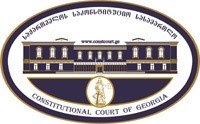 კონსტიტუციური სარჩელის სასარჩელო სააპლიკაციო ფორმასაქართველოს კონსტიტუციის მეორე თავით აღიარებულ ადამიანის ძირითად უფლებებთან და თავისუფლებებთან მიმართებით საქართველოს ნორმატიული აქტის შესაბამისობის შესახებ (საქართველოს კონსტიტუციის მე-60 მუხლის მე-4 პუნქტის „ა“ ქვეპუნქტი და „საქართველოს საკონსტიტუციო სასამართლო შესახებ“ საქართველოს ორგანული კანონის მე-19 მუხლის პირველი პუნქტის „ე“ ქვეპუნქტი).ფორმის შევსების დეტალური ინსტრუქცია და რჩევები შეგიძლიათ იხილოთ საქართველოს საკონსტიტუციო სასამართლოს ვებგვერდზე www.constcourt.ge. სარჩელის ფორმის თაობაზე, კითხვების ან/და რეკომენდაციების არსებობის შემთხვევაში, გთხოვთ, დაგვიკავშირდეთ https://www.constcourt.ge/ka/contact. I 
ფორმალური ნაწილი1. მოსარჩელე/მოსარჩელეები შენიშვნა 2. მოსარჩელის წარმომადგენელი/წარმომადგენლები შენიშვნა 3. სადავო სამართლებრივი აქტ(ებ)ი. შენიშვნა4. მიუთითეთ სადავო ნორმა/ნორმებ. აგრეთვე, მათ გასწვრივ კონსტიტუციური დებულება/დებულებები, რომლებთან მიმართებითაც ითხოვთ სადავო ნორმის არაკონსტიტუციურად ცნობას. შენიშვნა 5. მიუთითეთ საქართველოს კონსტიტუციისა და კანონმდებლობის ნორმები, რომლებიც უფლებას განიჭებთ, მიმართოთ საქართველოს საკონსტიტუციო სასამართლოს.II
კონსტიტუციური სარჩელის საფუძვლიანობა, მოთხოვნის არსი და დასაბუთება1. განმარტებები კონსტიტუციური სარჩელის არსებითად განსახილველად მიღებასთან დაკავშირებით. შენიშვნა1. კონსტიტუციური სარჩელის არსი და დასაბუთება შენიშვნაIII
შუამდგომლობები შენიშვნა 1. შუამდგომლობა მოწმის, ექსპერტის ან/და სპეციალისტის მოწვევის თაობაზე2. შუამდგომლობა სადავო ნორმის მოქმედების შეჩერების თაობაზე3. შუამდგომლობა პერსონალურ მონაცემთა დაფარვის თაობაზე4. შუამდგომლობა/მოთხოვნა საქმის ზეპირი მოსმენის გარეშე განხილვის შესახებ5. სხვა შუამდგომლობები IV
თანდართული დოკუმენტები1. „საქართველოს საკონსტიტუციო სასამართლოს შესახებ“ საქართველოს ორგანული კანონით გათვალისწინებული სავალდებულო დანართები 2. სხვა დანართები შენიშვნა  „საქართველოს საკონსტიტუციო სასამართლოს შესახებ“ საქართველოს ორგანული კანონის 273 მუხლის მე-3 პუნქტის თანახმად, „საკონსტიტუციო სამართალწარმოების მონაწილეები ვალდებული არიან, კეთილსინდისიერად გამოიყენონ თავიანთი უფლებები. საკონსტიტუციო სასამართლოსათვის წინასწარი შეცნობით ყალბი ცნობების მიწოდება იწვევს კანონით გათვალისწინებულ პასუხისმგებლობას“.პოლიტიკური გაერთიანება „საქართველოს პატრიოტთა ალიანსი“ ს/ნ პოლიტიკური გაერთიანება „საქართველოს პატრიოტთა ალიანსი“ ს/ნ სახელი, გვარი/დასახელებასახელი, გვარი/დასახელებაპირადი/ საიდენტიფიკაციო № პირადი/ საიდენტიფიკაციო № ტელეფონის ნომერიელექტრონული ფოსტამოქალაქეობა, რეგისტრაციის ადგილიმოქალაქეობა, რეგისტრაციის ადგილიმისამართიმისამართიგაგი მოსიაშვილი ვახტაგი კაპანაძესოფიო ასიტაშვილიგაგი მოსიაშვილი ვახტაგი კაპანაძესოფიო ასიტაშვილისახელი გვარი/დასახელებასახელი გვარი/დასახელებაპირადი/საიდენტიფიკაციო №ტელეფონის ნომერიელექტრონული ფოსტამისამართიმისამართიმისამართიაქტის დასახელება„საქართველოს ორგანული კანონში საქართველოს საარჩევნო კოდექსი“ ცვლილებების შეტანის შესახებ მიღების თარიღი28.06.2021მოპასუხის დასახელებასაქართველოს პარლამენტიმოპასუხის მისამართითბილისი რუსთაველის გამზირი #8სადავო ნორმატიული აქტი (ნორმა)საქართველოს კონსტიტუციის დებულება. საქართველოს  ორგანულ კანონში ,,საქართველოს საარჩევნო კოდექსში“ 2021 წლის 28 ივნისს შეტანილი ცვლილება -  მუხლი 196 1 პუნქტი 4  ,,თუ ამ მუხლის პირველი პუნქტით გათვალისწინებული პარტიის სიით არჩეულმა საქართველოს პარლამენტის ყველა წევრმა, რომელიც ახორციელებს საქართველოს პარლამენტის წევრის უფლებამოსილებას საქართველოს პარლამენტის რეგლამენტის 224-ე მუხლის მე-10 პუნქტის შესაბამისად, 2021 წლის 19 აპრილის მდგომარეობით, დატოვა პარტია და ყველა ერთად გახდა სხვა პარტიის წევრი, ცესკოს 1 წევრის დანიშვნის უფლება ამ პარტიაზე გადადის.“     1.საქართველოს კონტიტუციის  11 -ე  მუხლის  პირველი პუნქტი ,,თანასწორობის უფლება.“,,ყველა ადამიანი სამართლის წინაშე თანასწორია. აკრძალულია დისკრიმინაცია რასის, კანის ფერის, სქესის, წარმოშობის, ეთნიკური კუთვნილების, ენის, რელიგიის, პოლიტიკური ან სხვა შეხედულებების, სოციალური კუთვნილების, ქონებრივი ან წოდებრივი მდგომარეობის, საცხოვრებელი ადგილის ან სხვა ნიშნის მიხედვით.“2.საქართველოს კონსტიტუციის 3-ე მუხლის მეოთხე ნაწილი .დემოკრატია,, პოლიტიკური პარტიები მონაწილეობენ ხალხის პოლიტიკური ნების ჩამოყალიბებასა და განხორციელებაში. პოლიტიკური პარტიების საქმიანობა ეფუძნება მათი თავისუფლების, თანასწორობის, გამჭვირვალობის და შიდაპარტიული დემოკრატიის პრინციპებს“საქართველოს კონსტიტუციის 31-ე მუხლის პირველი პუნქტი და მე-60 მუხლის მეოთხე პუნქტის ,,ა” ქვეპუნქტი, ,,საკონსტიტუციო სასამართლოს შესახებ” საქართველოს ორგანული კანონის მე-19 მუხლის პირველი პუნქტის ,,ე” ქვეპუნქტი, 39-ე მუხლის პირველი პუნქტის ,,ა” ქვეპუნქტი, 31-ე და 311 მუხლები. ა) კონსტიტუციური სარჩელი ფორმით და შინაარსით შეესაბამება საქართველოს კანონმდებლობის მოთხოვნებს. წარმოდგენილია შესაბამისი სააპლიკაციო ფორმით, ერთვის ყველა აუცილებელი რეკვიზიტი და დანართი;ბ) კონსტიტუციური სარჩელი შემოტანილია უფლებამოსილი სუბიექტის მიერ. შესაბამისად, სადავო ნორმის ნორმატიული შინაარსი  გავლენას ახდენს  პოლიტიკური პარტიის  უფლებებზე დანიშნოს წევრი  ცენრალურ საარჩევნო კომისიაში და წარმოადგენს კონკრეტული პოლიტიკური გაერთიანების ,,საქართველოს პატრიოტთა ალიანსის“,  როგორც საარჩევნო სუბიექტის უფლების შეზღუდვას, კერძოდ  . საქართველოს  ორგანულ კანონში ,,საქართველოს საარჩევნო კოდექსში“ 2021 წლის 28 ივნისს შეტანილი ცვლილება -  მუხლი 196 1 პუნქტი 4  ,,თუ ამ მუხლის პირველი პუნქტით გათვალისწინებული პარტიის სიით არჩეულმა საქართველოს პარლამენტის ყველა წევრმა, რომელიც ახორციელებს საქართველოს პარლამენტის წევრის უფლებამოსილებას საქართველოს პარლამენტის რეგლამენტის 224-ე მუხლის მე-10 პუნქტის შესაბამისად, 2021 წლის 19 აპრილის მდგომარეობით, დატოვა პარტია და ყველა ერთად გახდა სხვა პარტიის წევრი, ცესკოს 1 წევრის დანიშვნის უფლება ამ პარტიაზე გადადის.“   აღნიშნული ნორმა წინააღმდეგობაში მოდის საქართველოს კონსტიტუციის   11 -ე  მუხლის  პირველი პუნქტის ,,თანასწორობის უფლება“ და საქართველოს კონსტიტუციის 3-ე მუხლის მეოთხე ნაწილი დემოკრატია. „საქართველოს საკონსტიტუციო სასამართლოს შესახებ“ საქართველოს ორგანული კანონის 39-ე მუხლის პირველი პუნქტის „ა“ ქვეპუნქტის საფუძველზე  უფლებამოსილნი ვართ, ვიდაოთ სადავო აქტების კონსტიტუციურობის თაობაზე.გ) კონსტიტუციურ სარჩელი დასმული საკითხის საკონსტიტუციო სასამართლოს განსჯადია, საქართველოს კონსტიტუციის მე-60 მუხლის მე-4 პუნქტის „ა“ ქვეპუნქტის საფუძველზე.დ) კონსტიტუციურ სარჩელში მითითებული საკითხი არ არის გადაწყვეტილი საკონსტიტუციო სასამართლოს მიერ.ე) კონსტიტუციურ სარჩელში მითითებული საკითხი გადაწყვეტილი/მოწესრიგებულია საქართველოს კონსტიტუციით, კერძოდ საქართველოს კონტიტუციის  11 -ე  მუხლის  პირველი პუნქტით ,,თანასწორობის უფლება“ და საქართველოს კონსტიტუციის 3-ე მუხლის მეოთხე ნაწილით დადგენილ პრინციპებს ( დემოკრატია- ,, პოლიტიკური პარტიები მონაწილეობენ ხალხის პოლიტიკური ნების ჩამოყალიბებასა და განხორციელებაში. პოლიტიკური პარტიების საქმიანობა ეფუძნება მათი თავისუფლების, თანასწორობის, გამჭვირვალობის და შიდაპარტიული დემოკრატიის პრინციპებს“ ვ) კანონით არ არის დადგენილი სასარჩელო ხანდაზმულობის ვადა;ზ) სადავო საკანონმდებლო ნორმატიულ აქტის კონსტიტუციურობაზე სრულფასოვანი მსჯელობა შესაძლებელია ნორმატიული აქტების იერარქიაში მასზე მაღლა მდგომი იმ ნორმატიული აქტის კონსტიტუციურობაზე მსჯელობის გარეშე, რომელიც კონსტიტუციური სარჩელით გასაჩივრებული არ არის.თ) წარმოდგენილი კონსტიტუციური სარჩელი,  საქართველოს კონსტიტუციით აღიარებული თანასწორობის უფლების და პოლიტიკური პარტიების თავისუფლების შეზღუდვის საფრთხე აბსტრაქტული არ არის. კონსტიტუციური სარჩელი საფუძვლიანია და საკონსტიტუციო სასამართლომ უნდა მიიღოს განსახილველად შემდეგ გარემოებათა გამო2021 წლის 28 ივნისს საქართველოს პარლამენტმა ცვლილებები შეიტანა  საქართველოს ორგანულ კანონში „საქართველოს საარჩევნო კოდექსში - „საქართველოს საარჩევნო კოდექსის  196 1 მუხლის  4-ე პუნქტის რეგულირების საგანს წარმოადგენს მხოლოდ ერთი კონკრეტული პოლიტიკური პარტიის  ,,საქართველოს პატრიოტთა ალიანსის“ მიერ საარჩევნო ადმინისტრაციაში ,,ცენტრალურ საარჩევნო კომისიაში“ წევრის დანიშვნის უფლების  ჩამორთმევა. (საარჩევნო სუბიექტისათვის  უფლების ჩამორთმევა დანიშნოს წევრი,  ცენტრალურ საარჩევნო კომისიაში)    საქართველოს ორგანული კანონის „საქართველოს საარჩევნო კოდექსის“   13-ე მუხლის თანახმად  დადგენილია პარტიების მიერ ცესკოს წევრების დანიშვნისა და მათთვის უფლებამოსილების შეწყვეტის წესი:,,1.პარტიას უფლება აქვს, დანიშნოს ცესკოს 1 წევრი, თუ პარტია ცესკოს თავმჯდომარის მიერ რეგისტრირებული იყო საქართველოს პარლამენტის არჩევნებში მონაწილეობის მიზნით და მას ამ კანონის 125-ე მუხლის მე-4, მე-5 და მე-9 პუნქტების შესაბამისად მიეკუთვნა საქართველოს პარლამენტის წევრის მანდატი. „ 2020 წლის 31 ოქტემბერს ჩატარებულ საქართველოს პარლამენტის არჩევნებზე, პოლიტიკურ გაერთიანებას ,,საქართველოს პატრიოტთა ალიანსს“,  საქართველოს საარჩევნო კოდექსის 125-ე მუხლის მე-4, მე-5 და მე-9 პუნქტების შესაბამისად მიეკუთვნა საქართველოს პარლამენტის წევრის მანდატები, გამომდინარე აქედან მას წარმოეშვა  უფლება ცენტრალურ საარჩევნო კომისიაში დანიშნოს  ერთი წარმომადგენელი მაგრამ ამავე კანონის 196 1 მუხლის  4-ე პუნქტის თანახმად ,,  თუ ამ მუხლის პირველი პუნქტით გათვალისწინებული პარტიის სიით არჩეულმა საქართველოს პარლამენტის ყველა წევრმა, რომელიც ახორციელებს საქართველოს პარლამენტის წევრის უფლებამოსილებას საქართველოს პარლამენტის რეგლამენტის 224-ე მუხლის მე-10 პუნქტის შესაბამისად, 2021 წლის 19 აპრილის მდგომარეობით, დატოვა პარტია და ყველა ერთად გახდა სხვა პარტიის წევრი, ცესკოს 1 წევრის დანიშვნის უფლება ამ პარტიაზე გადადის.“ აღნიშნული ჩანაწერით 2020 წლის საპარლამენტო არჩევნებში გამარჯვებულ პარტიას „საქართველოს პატრიოტთა ალიანსს“ ერთმევა მისთვის კანონით მინიჭებული უფლება - ცესკოში კომისიის წევრის დანიშვნის უფლება. ეს ჩანაწერი მისი შინაარსით გახლავთ ერთჯერადი გამოყენების ე/წ სამართლებრივი ნორმა,  რომელიც მიმართულია  კონკრეტული სუბიექტის უფლების შეზღუდვისაკენ და თავისი შინაარსით წარმოადგენს   დისკრიმინაციულ ნორმას  და პირდაპირ ლახავს კონსტიტუციის მე-2 თავით გათვალისწინებულ   უფლებას  - 11 -ე  მუხლის  პირველი პუნქტით ,,თანასწორობის უფლება“ და საქართველოს კონსტიტუციის 3-ე მუხლის მეოთხე ნაწილით დადგენილ პრინციპებს  დემოკრატია- ,, პოლიტიკური პარტიები მონაწილეობენ ხალხის პოლიტიკური ნების ჩამოყალიბებასა და განხორციელებაში. პოლიტიკური პარტიების საქმიანობა ეფუძნება მათი თავისუფლების, თანასწორობის, გამჭვირვალობის და შიდაპარტიული დემოკრატიის პრინციპებს“ შესაბამისად, უფლების  შეზღუდვის საფრთხე არ არის აბსტრაქტული და მოსარჩელე მხარე  არსებულ ვითარებაში უშუალოდ ვდგავართ   საარჩევნო სუბიექტის კანონისმიერი უფლების, (საარჩევნო სუბიექტისათვის  უფლების ჩამორთმევა დანიშნოს წევრი,  ცენტრალურ საარჩევნო კომისიაში)  არაკონსტიტუციურად  შეზღუდვის წინაშე.სადაო ნორმა  ზიანს აყენებს მოსარჩელის კანონიერ უფლებას ყავდეს კომისიის წევრი ცენტრალურ საარჩევნო კომისიაში. საკანონმდებლო ორგანომ მოახდინა პოლიტიკური პარტიების უფლებაუნარიანობის და ქმედუნარიანობის არსებითი აღრევა, დაარღვია თანასწორობის პრინციპი, გამოიყენა დისკრიმინაციული მიდგომა, უგულვებელყო კონსტიტუციით გათვალისწინებული ხალხის ნება,  (არჩევნები) რომლითაც კონკრეტულ პარტიას მიენიჭა კანონისმიერი უფლება და ეს უფლება სურს  გადასცეს სხვა პოლიტიკურ სუბიექტს რომლისთვისაც ხალხს ნდობა არ გამოუცხადებია.პოლიტიკური გაერთიანება „საქართველოს პატრიოტთა ალიანსის“ პარტიული  სიით შესულმა პარლამენტის წევრებმა ფრიდონ ინჯიამ, ავთანდილ ენუქიძემ, დავით ზილფიმიანმა და გელა მიქაძემ 2021 წლის 27 იანვარს საჯარო რეესტრის ეროვნულ სააგენტოში დაარეგისტრირეს მოქალაქეთა პოლიტიკური გაერთიანება „ევროპელი სოციალისტები“ (ს/ნ 415030424) და გაწევრიანდნე აღნიშნულ პარტიაში, აქვე უნდა აღინიშნოს რომ საპარლამენტო არჩევნებში აღნიშნული დეპუტატები მონაწილეობდნენ პატრიოტთა ალიანსის საარჩევნო სიით, მაგრამ მათგან სამი (ავთანდილ ენუქიძე, დავით ზილფიმიანი და გელა მიქაძე)   არ იყვნენ ამ პოლიტიკური გაერთიანების წევრები. ხოლო მათ მიერ 2021 წლის 27 იანვარს დარეგისტრირებული პარტია „ევროპელი სოციალისტები“, 2020 წლის საპარლამენტო არჩევნებზე საარჩევნო სუბიექტად ცენტრალურ საარჩევნო კომისიის მიერ  არ იყო  რეგისტრირებული, ვინიდან  აღნიშნული პოლიტიკური პარტია შეიქმანა და საჯარო რესტრის ეროვნულ სააგენტოში დარეგისტრირდა 2021 წლის 27 იანვარს. (უფლებაუნარიანობის წარმოშობის თარიღი). სადაო ნორმის შეჩერების გარეშე ცესკოს მიერ წევრის დანიშვნის უფლების სხვა პარტიაზე ცნობა გამოიწვევს არსებით ზიანს, კერძოდ მოსარჩელე ვერ ვისარგებლებთ უფლებით გვყავდეს ჩვენი წარმომადგენელი ცესკოში და ამავე დროს ჩვენი უფლების სხვა პოლიტიკურ პარტიაზე მინიჭებით დაირღვევა, საქართველოს კონტიტუციის  11 -ე  მუხლის  პირველი პუნქტი ,,თანასწორობის უფლება.“,,ყველა ადამიანი სამართლის წინაშე თანასწორია. აკრძალულია დისკრიმინაცია რასის, კანის ფერის, სქესის, წარმოშობის, ეთნიკური კუთვნილების, ენის, რელიგიის, პოლიტიკური ან სხვა შეხედულებების, სოციალური კუთვნილების, ქონებრივი ან წოდებრივი მდგომარეობის, საცხოვრებელი ადგილის ან სხვა ნიშნის მიხედვით.“საქართველოს კონსტიტუციის 3-ე მუხლის მეოთხე ნაწილი დემოკრატია,, პოლიტიკური პარტიები მონაწილეობენ ხალხის პოლიტიკური ნების ჩამოყალიბებასა და განხორციელებაში. პოლიტიკური პარტიების საქმიანობა ეფუძნება მათი თავისუფლების, თანასწორობის, გამჭვირვალობის და შიდაპარტიული დემოკრატიის პრინციპებს“.   ამდენად პოლიტიკური გაერთიანება ,,საქართველოს პატრიოტთა ალიანსის" უფლების გამოყებნებით (მოპოვებული მანდატების საფუძვალზე წესკოში წევრის დანიშვნის უფლება ) , ხოლო შემდგომში ამ უფლების ხელოვნური გზით შეზღუდვა და  სხვა რომელიმე პარტიის მიერ უპირატესობის მინიჭება ყავდეს ცესკოში წევრი (პატრიოტთა ალიანსის საპარლამენტო შედეგის გათვალისწინებით) წარმოადგენს სადაო ნორმის შეჩერების  ღონისძიების  აბსოლუტურ საფუძველს. სადაო ნორმის შეჩერების  ღონისძიების გამოყენება არის დაცვის მექანიზმი, რათა სხვა პოლიტიკურმა პარტიამ არ  ისარგებლოს მოსარჩელის მიერ მოპოვებული მანდატების საფუძველზე ცესკოში წევრის დანივნის  უფლებით .  ყოველივე ზემოაღნიშნულის გათვალისწინებით ვშუამდგომლობთ საკონსტიტუციო სასამრთლოს მიერ საქმეზე საბოლოო გადაწყვეტილების მიღებამდე შეჩერდეს საქართველოს ორგანული კანონის „საქართველოს საარჩევნო კოდექსის“ მუხლი 196 1 ნაწილი 4 მოქმედება საქრთველოს საკონსტიტუციო სასამართლოს შესახებ კანონის მუხლი 25 ნაწილი 5 შესაბამისად. სადავო ნორმატიული აქტის ტექსტიბაჟის გადახდის დამადასტურებელი დოკუმენტიწარმომადგენლობითი უფლებამოსილების დამადასტურებელი დოკუმენტიკონსტიტუციური სარჩელის ელექტრონული ვერსიამოსარჩელის საიდენტიფიკაციო დოკუმენტის ასლიდანართი #1. - ცესკოს 2020 წლის 03 სექტემბრის განკარგულება  #95/2020 /  - 1გვ დანართი #2 - ცესკოში წარდგენილი ,,საქართველოს პატრიოტთა ალიანსის“ კანდიდატთა საარჩევნო სია -  11  გვ.   დანართი #3. -ცესკოს 2020 წლის 03 დეკემბრის  საქართველოს პარლამენტის 2020 წლის 31 ოქტომბრის არჩევნების საბოლოო შედეგების შემაჯამებელი ოქმი -  11 გვდანართი #4 - მოქალაქეთა პოლიტიკური გაერთიანების „საქართველოს პატრიტთა ალიანისის“ რეგისტრაციის მოწმობა და   საჯარო რეესტრის ეროვნული სააგენტოს 2021 წლის 12 ივლისის ამონაწერი - 2  გვ დანართი #5 - მოქალაქეთა პოლიტიკური გაერთიანების „ევროპელი სოციალისტები“ რეგისტრაციის მოწმობა და   საჯარო რეესტრის ეროვნული სააგენტოს 2021 წლის 12 ივლისის ამონაწერი -2  გვ დანართი #6 - პარლამენტის წევრობის კანდიდატთა სააღრიცხვო ბარათები - 5 გვდანართი # 7 - ვენეციის კომისიის ერთობლივი სასწრაფო დასკვნა # Nr ELE-GEO/417/2021 – 27  გვ.დანართი #8 –  პოლიტიკური გაერთიანება საქართველოს პატრიოტთა ალიანსის 2021 წლის #61-1/06 წერილი  - 1 გვ დანართი #9 - ცესკოს 2021 წლის 01 ივლისის #  02-02/682 წერილი - 1 გვ დანართი #10 - სააპელაციო შესაგებელი ადმინისტრაციულ საქმეზე ს/ნ 3ბ/160721 -  9 გვდანართი # 11 - თბილისის საქალაქო სასამართლოს ადმინისტრაციულ საქმეთა კოლეგიის 2021 წლის  08 ივლისის გადაწყვეტილება საქმე # 3/4175-21 – 12  გვ. დანართი # 12 - თბილისის სააპელაციო სასამართლოს 11.07.2021 წლის გადაწყვეტილება - 2 გვ. დანართი # 13 - თბილისის საქალაქო სასამართლოს ადმინისტრაციულ საქმეთა კოლეგიის 08.07.2021 წლის სასამართლოს მთავარი სხდომის ოქმის ვიდეო ჩანაწერი (წერილი  1 გვ და 1 CD დისკი). დანართი # 14 თბილისის საქალაქო სასამართლოს ადმინისტრაციულ საქმეთა კოლეგიის 08.07.2021 წლის სასამართლოს მთავარი სხდომის ოქმის აუდიო ჩანაწერი (წერილი 1-გვ  და  ელ. დისკი)/ხელმოწერის ავტორი/ავტორებითარიღიხელმოწერაგაგი მოსიაშვილივახტანგი კაპანაძესოფიო ასიტაშვილი16 ივლისი 202116 ივლისი 202116 ივლისი 2021